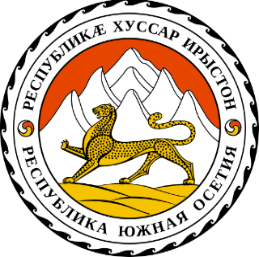 РЕСПУБЛИКÆ ХУССАР ИРЫСТОНЫ ЦЕНТРАЛОН ÆВЗАРÆН КЪАМИСЦЕНТРАЛЬНАЯ ИЗБИРАТЕЛЬНАЯ КОМИССИЯ РЕСПУБЛИКИ ЮЖНАЯ ОСЕТИЯУ Ы Н А Ф Ф ÆП О С Т А Н О В Л Е Н И Е№ 57/3                                                                                                            12 марта 2024 годаЦхинвалОб утверждении Инструкции о порядке формирования и назначения членовокружных избирательных комиссий с правом решающего голоса при проведении выборов депутатов Парламента Республики Южная Осетия восьмого созываВ целях реализации положений статьи 22 Конституционного закона Республики Южная Осетия "Об основных гарантиях избирательных прав и права на участие в референдуме граждан Республики Южная Осетия" Центральная избирательная комиссия Республики Южная Осетия постановляет:1. Утвердить прилагаемую Инструкцию о порядке формирования и назначения членов окружных избирательных комиссий с правом решающего голоса при проведении выборов депутатов Парламента Республики Южная Осетия восьмого созыва.2. Опубликовать настоящее Постановление в государственных средствах массовой информации и на сайте Центральной избирательной комиссии Республики Южная Осетия в сети "Интернет".ПредседательЦентральной избирательной комиссииРеспублики Южная Осетия						                     Э. Р. ГагиеваСекретарьЦентральной избирательной комиссииРеспублики Южная Осетия				   	                            К. И. АвлоховаУТВЕРЖДЕНАПостановлением Центральной избирательной комиссии                                                                        Республики Южная Осетия                                                                          от «12» марта 2024 г. № 57/3Инструкцияо порядке формирования и назначения членов окружных избирательных комиссий с правом решающего голоса при проведении выборов депутатов Парламента Республики Южная Осетия восьмого созыва1. В соответствии с частью 1 статьи 22 Конституционного закона Республики Южная Осетия "Об основных гарантиях избирательных прав и права на участие в референдуме граждан Республики Южная Осетия" (далее - Конституционный закон) формирование окружных избирательных комиссий при проведении выборов депутатов Парламента Республики Южная Осетия восьмого созыва осуществляется Центральной избирательной комиссией Республики Южная Осетия.2. Окружная избирательная комиссия формируется в количестве 6 - 8 членов с правом решающего голоса на основе кандидатур, предложенных политическими партиями, зарегистрированными в соответствии с законодательством Республики Южная Осетия. При этом от каждой политической партии может быть выдвинута только одна кандидатура в окружную избирательную комиссию.3. Уполномоченный представитель политической партии, зарегистрировавшей список (списки) кандидатов в депутаты Парламента Республики Южная Осетия восьмого созыва, представитель политической партии, зарегистрированной в соответствии с законодательством Республики Южная Осетия (далее – представители политических партий) подают в Центральную избирательную комиссию Республики Южная Осетия заявление о назначении кандидатур в состав окружных избирательных комиссий не ранее чем со дня официального опубликования схемы одномандатных избирательных округов и не позднее 4 дней со дня опубликования Центральной избирательной комиссией Республики Южная Осетия объявления о приеме заявлений в государственных средствах массовой информации.4. Представителям политических партий при внесении в Центральную избирательную комиссию Республики Южная Осетия предложений о назначении членов соответствующих окружных избирательных комиссий с правом решающего голоса необходимо представить:а) заявление о назначении в состав соответствующей окружной избирательной комиссии (рекомендуемая форма приведена в приложении № 1 к настоящей Инструкции);б) Анкету кандидатуры от политической партии, предложенную для назначения в соответствующую окружную избирательную комиссию (оформляется на каждую кандидатуру отдельно) (рекомендуемая форма приведена в приложении № 2 к настоящей Инструкции);в) заявление о согласии быть членом соответствующей окружной избирательной комиссии с правом решающего голоса (оформляется на каждую кандидатуру отдельно отдельно) (рекомендуемая форма приведена в приложении № 3 к настоящей Инструкции);г) ксерокопии листов паспорта (гражданина Республики Южная Осетия) кандидатуры, предложенной политической партией для назначения в состав соответствующей окружной избирательной комиссии.5. При приеме заявления о назначении в состав соответствующей окружной избирательной комиссии и прилагаемых к нему документов в отделе документационного обеспечения Аппарата Центральной избирательной комиссии Республики Южная Осетия на указанном Заявлении проставляются дата, время приема документов, а также подписи лиц, представивших и принявших документы, указанные в пункте 4 настоящей Инструкции.6. Заявления о назначении в состав соответствующей окружной избирательной комиссии и прилагаемые к нему документы, поступившие в Центральную избирательную комиссию Республики Южная Осетия по истечении срока, указанного в пункте 3 настоящей Инструкции, Центральной избирательной комиссией Республики Южная Осетия не рассматриваются.7. Формирование окружных избирательных комиссий осуществляется не позднее 50 дней до дня голосования. 8. Центральная избирательная комиссия Республики Южная Осетия принимает решение о назначении либо отклонении кандидатур в соответствующие окружные избирательные комиссии.В случае, если количество кандидатур, представленных в Центральную избирательную комиссию Республики Южная Осетия для назначения в качестве члена соответствующей окружной избирательной комиссии с правом решающего голоса превышает установленное в пункте 2 настоящей Инструкции количество, Центральная избирательная комиссия Республики Южная Осетия назначает кандидатуру, представленную ранее, с учетом требований о проставлении времени приема документов согласно пункту 5 настоящей Инструкции.В случае, если количество кандидатур, представленных в Центральную избирательную комиссию Республики Южная Осетия для назначения в качестве члена соответствующей окружной избирательной комиссии с правом решающего голоса составляет менее 6 человек, Центральная избирательная комиссия Республики Южная Осетия назначает кандидатуры, из числа лиц, подавших заявления в Центральную избирательную комиссию Республики Южная Осетия о назначении в состав соответствующей окружной избирательной комиссии (рекомендуемая форма приведена в приложении № 4 к настоящей Инструкции) с учетом требований пунктов 3 и 5 настоящей Инструкции о сроках приема заявлений и о проставлении даты и времени приема документов. К заявлению в обязательном порядке прилагается ксерокопия (всех листов) паспорта гражданина Республики Южная Осетия.9. Окружная избирательная комиссия собирается на свое первое заседание не позднее чем на третий день после вынесения решения о назначении ее членов.10. Председатель, заместитель председателя и секретарь окружной избирательной комиссии избираются тайным голосованием на ее первом заседании из числа членов указанной комиссии. Протокол об итогах голосования составляется в двух экземплярах, один из которых направляется в Центральную избирательную комиссию Республики Южная Осетия не позднее чем на второй день после первого заседания окружной избирательной комиссии.11. С членом окружной избирательной комиссии с правом решающего голоса заключается трудовой договор, подписываемый Председателем Центральной избирательной комиссии Республики Южная Осетия.Член окружной избирательной комиссии с правом решающего голоса на период подготовки и проведения выборов освобождается от основной работы с сохранением среднего заработка по месту основной работы, а дополнительная оплата труда производится за счет средств, выделенных на проведение выборов, в размерах и порядке, установленных Центральной избирательной комиссией Республики Южная Осетия.12. Каждая окружная избирательная комиссия имеет печать, установленного Центральной избирательной комиссией Республики Южная Осетия образца.Приложение № 1к Инструкции о порядке формированияи назначения членов окружных избирательных комиссий с правом решающего голосапри проведении выборов депутатов Парламента Республики Южная Осетия восьмого созываВ Центральную избирательнуюкомиссию Республики Южная Осетия                                    ______________________________________________	                                                                                                                   (наименование политической партии)Заявлениео назначении в состав окружной избирательной комиссии с правом решающего голосаВ соответствии со статьей 22 Конституционного закона Республики Южная Осетия "Об основных гарантиях избирательных прав и права на участие в референдуме граждан Республики Южная Осетия" предлагаем для назначения в состав окружной избирательной комиссии с правом решающего голоса следующие кандидатуры:Ограничения, предусмотренные частями 1 - 3 статьи 23 Конституционного закона Республики Южная Осетия "Об основных гарантиях избирательных прав и права на участие в референдуме граждан Республики Южная Осетия" в отношении указанных лиц, отсутствуют.	Приложение:1. Анкета _______________________________________________ на _____ л.                               (фамилия, имя отчество предложенной кандидатуры) 2. Заявление о согласии быть членом соответствующей окружной избирательной комиссии с правом решающего голоса на ____ л.;3. Ксерокопия паспорта кандидатуры от политической партии, предложенной для назначения в соответствующую окружную избирательную комиссию на ____л.         Всего: на ____ л.Уполномоченный представительполитической партии                 (либо)Руководитель политической партии____________________/_________________(подпись) 		 (фамилия, инициалы)М.П."___" _______________ 20___ г.   Примечания.   1. Представляется в печатном виде на бумажном носителе.   2. Документ подписывается собственноручно.   3. Текст подстрочников, а также сноски могут не воспроизводиться.   4. Составляется только с одной стороны листа и может быть составлен на нескольких листах.Приложение № 2к Инструкции о порядке формированияи назначения членов окружных избирательных комиссий с правом решающего голосапри проведении выборов депутатов Парламента Республики Южная Осетия восьмого созываАНКЕТАкандидатуры предложенной,______________________________________________________(наименование политической партии) для назначения в окружную избирательную комиссию_______________________________________________                                (наименование и номер окружной избирательной комиссии)Фамилия, имя, отчество ________________________________________________,							(полностью)дата рождения - ________ _________________ ________________,				 (число, месяц, год)место рождения - _________________________________________ ,данные паспорта гражданина Республики Южная Осетия ___________________________.                                                    			(серия, номер, даты выдачи, наименование и код органа, ________________________________________________________________________________,		выдавшего паспорт гражданина Республики Южная Осетия)адрес места жительства - __________________________________________________________________ ,					(адрес регистрации, фактического проживания)сведения о семейном положении, составе семьи и близких родственниках __________________________________________________________________________________________________,основное место работы или службы, занимаемая должность, род занятий __________________________________________________________________________________________________,сведения о снятии или непогашенной судимости, о привлечении к административной ответственности за нарушение законодательства о выборах и референдуме ___________________________________________________________ телефон - _________________________________________________.                                (указывается с телефонным кодом)Уполномоченный представительполитической партии (либо)Руководитель политической партии ____________________/_________________							(подпись)                      (фамилия, инициалы)М.П.   			"___" _______________ 20___ г.Примечания.1. Заявление представляется в печатном виде на бумажном носителе, за исключением позиций, в отношении которых предусмотрено собственноручное указание.2. Данные о месте рождения и об адресе места жительства указываются в соответствии с записью в паспорте гражданина Республики Южная Осетия.3. При указании реквизитов документа об образовании и о квалификации указывается наименование документа, его серия, номер и дата выдачи.4. Текст подстрочников, а также сноски могут не воспроизводиться.5. Составляется только с одной стороны листа и может быть составлен на нескольких листах.Приложение № 3к Инструкции о порядке формированияи назначения членов окружных избирательных комиссий с правом решающего голосапри проведении выборов депутатов Парламента Республики Южная Осетия восьмого созываВ Центральную избирательнуюкомиссию Республики Южная ОсетияЗаявлениеЯ, __________________________________________________________,              (фамилия, имя, отчество)выражаю свое согласие _____________________________________________                                                                  (наименование политической партии)быть членом окружной избирательной комиссии с правом решающего голоса __________________________________________________________________.       (наименование окружной избирательной комиссии)	Даю согласие на обработку своих персональных данных, указанных в представленной политической партией _____________________________ Анкете."___" _____________ 20____г. 				__________________                      			(подпись) Примечания.1. Заявление представляется в печатном виде на бумажном носителе, за исключением позиции, в отношении которой предусмотрено собственноручное указание.2. Текст подстрочников, а также сноски могут не воспроизводиться.3. Составляется только с одной стороны листа и может быть составлен на нескольких листах.Приложение № 4к Инструкции о порядке формированияи назначения членов окружных избирательных комиссий с правом решающего голосапри проведении выборов депутатов Парламента Республики Южная Осетия восьмого созываВ Центральную избирательнуюкомиссию Республики Южная ОсетияЗаявлениео назначении членом окружной избирательной комиссиис правом решающего голосаЯ, _____________________________________________________________________,            (фамилия, имя, отчество)прошу назначить меня членом окружной избирательной комиссии _________________________________________________________________________________________________.            (наименование и номер окружной избирательной комиссии)         О себе сообщаю следующие сведения:дата рождения - _________________________ года,                              	 (число, месяц, год)место рождения - _________________________________________________.данные паспорта гражданина Республики Южная Осетия ________________________________								       (серия, номер, даты выдачи__________________________________________________________________________________________________ ,     наименование и код органа, выдавшего паспорт гражданина Республики Южная Осетия) адрес места жительства - ___________________________________________________________,					(адрес регистрации, фактического проживания)сведения о снятии или непогашенной судимости, о привлечении к административной ответственности за нарушение законодательства о выборах и референдуме - ______________.,основное место работы или службы, занимаемая должность, род занятий - __________________________________________________________________________________________________,сведения о семейном положении, составе семьи и близких родственниках __________________,телефон _____________________________________.                     (указывается с телефонным кодом)	Даю согласие на обработку своих персональных данных.Ограничения, предусмотренные частями 1 - 3 статьи 23 Конституционного закона Республики Южная Осетия "Об основных гарантиях избирательных прав и права на участие в референдуме граждан Республики Южная Осетия" в отношении меня, отсутствуют.Приложение: ксерокопия паспорта на ____ листах."___" _____________ 20____г.                __________________                      (подпись)Примечания.1. Заявление представляется в печатном виде на бумажном носителе, за исключением позиции, в отношении которой предусмотрено собственноручное указание.2. Текст подстрочников, а также сноски могут не воспроизводиться.3. Составляется только с одной стороны листа и может быть составлен на нескольких листах.№ п/пфамилия, имя, отчествоНаименование окружной избирательной комиссии1.2.3....